 Základní škola Jindřicha Matiegky Mělník, příspěvková organizace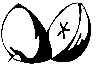 Pražská 2817, 276 01 Mělníkwww.zsjm-me.cz	                                            	                  tel.: 315 623 015Vybraná pravidla chování žáků v souladu se Školním řádemPlatí od 1. 9. 2017 do vydání případné aktualizaceŽáci se po příchodu do školy odeberou do prostoru šaten a tam se přezují do vhodné domácí obuvi.Žáci přichází do vyučovací hodiny včas.Žáci chodí do školy řádně připraveni na vyučování.Žáci v průběhu vyučovací hodiny mají své mobilní telefony vypnuty a uloženy ve svých školních taškách.Žáci respektují pokyny učitele.Žáci se ve škole i na školních akcích chovají slušně, mluví bez použití vulgarismů. Žáci přicházejí do hodin tělesné výchovy s vlastním cvičebním úborem.Vyučovací hodinu ukončuje učitel, nikoliv zvonění.Žáci závažně poruší školní řád, pokud se ve škole nebo na školních akcích dopustí podvodu, zejména v žákovské knížce či v psaných omluvenkách a jiných dokumentech.Žáci závažně poruší školní řád v případě užívání, donášení, držení, distribuce a propagace návykových látek, včetně alkoholických nápojů a kouření.	Žáci chrání majetek svůj a majetek školy před poškozením.Žáci chrání své zdraví a zdraví ostatních žáků školy.Žáci oznámí kterémukoliv pracovníku školy, nejlépe třídnímu učiteli, jakýkoliv projev násilí nebo šikany na sobě nebo jiných žácích školy.Všechna pravidla chování žáků ve škole jsou v plném znění uvedena v platném Školním řádu.